Questions?  Contact Vanessa Behan Stay, Play & Learn at 509-598-7490.  Please check vanessabehan.org for calendar changes.July2022 Vanessa Behan Stay, Play & Learn CalendarJuly2022 Vanessa Behan Stay, Play & Learn CalendarJuly2022 Vanessa Behan Stay, Play & Learn CalendarJuly2022 Vanessa Behan Stay, Play & Learn CalendarJuly2022 Vanessa Behan Stay, Play & Learn CalendarJuly2022 Vanessa Behan Stay, Play & Learn CalendarJuly2022 Vanessa Behan Stay, Play & Learn CalendarSundayMondayTuesdayWednesdayThursdayFridaySaturday110:00 a.m. – 1:00Families welcome!23456789Closed for Holiday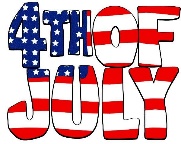 10:00 a.m. – 1:00Families welcome!10:00 a.m. – 1:00Families welcome!10:00 a.m. – 1:00Families welcome!10:00 a.m. – 1:00Families welcome!101110:00 a.m. – 1:00Families welcome!1210:00 a.m. – 1:00Families welcome!1310:00 a.m. – 1:00Families welcome!1410:00 a.m. – 1:00Families welcome!1510:00 a.m. – 1:00Families welcome!16171810:00 a.m. – 1:00Families welcome!1910:00 a.m. – 1:00Families welcome!2010:00 a.m. – 1:00Families welcome!2110:00 a.m. – 1:00Families welcome!2210:00 a.m. – 1:00Families welcome!232425262728293010:00 a.m. – 1:00Families welcome!10:00 a.m. – 1:00Families welcome!10:00 a.m. – 1:00Families welcome!10:00 a.m. – 1:00Families welcome!10:00 a.m. – 1:00Families welcome!31